اطلاعات رشته/گرايش-عنوان رشته:                                        -  گرايش:                                        -مقطع تحصيلي:-آیا رشته، ماهیت بین رشتهای دارد؟ بله  خیر                                          - با استفاده از طرح تعاون: بله           خیر              -در صورت پاسخ مثبت :-بين رشتهاي (نام رشتهها):-ميزان همپوشاني رشته مورد تقاضا با رشتههاي مشابه:-زمينه تخصصي داوطلب یا ملاحظه خاص براي ورود به رشته:اطلاعات تايپ شوداطلاعات تايپ شود. اسکن آن بارگذاری شود اطلاعات تايپ شود.تاریخ تصویب /  تاریخ اجرای سرفصل / مصوب وزارت/ سال تصویب/ سال اجرا/ ارائه عنوان دروس و تعداد واحد برابر سرفصل فعال و به روزاطلاعات تايپ شود.اطلاعات تايپ شود.اطلاعات تايپ شود.اطلاعات تايپ شود.1-11. اعضاي هيأت علمي منتخب و متخصص واجد شرایط2-11. اعضاي همکار هيأت علمي  متخصص خارج از گروه 3-12. رشتههاي موجود در دانشکده (مرتبط با رشته مورد تقاضا)1-13.  امکانات آموزشي و تجهیزاتی موجود(بالفعل) در دانشکده یا  دانشگاه(مرتبط  به رشته / گرایش مورد تقاضا)2-13. امکانات آموزشي و تجهیزاتی مورد نیاز/ مطلوب (مرتبط  به رشته / گرایش مورد تقاضا)1-14. وضعیت  پذيرفتهشدگان در  دانشگاههای دولتی کشور (سه سال اخیر) و نیز خراسان بزرگ2-14.  وضعیت پذيرفتهشدگان در دانشگاه های غیر دولتی کشور (سه سال اخیر)/ و خراسان بزرگصورتجلسه شوراي گروهصورتجلسه شوراي  پردیس /دانشکدهصورتجلسه شوراي برنامه ریزی و توسعه آموزشیصورتجلسه شوراي دانشگاه«کاربرگ پيشنهاد ايجاد رشته/گرايش جديد»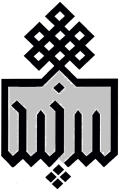 «کاربرگ پيشنهاد ايجاد رشته/گرايش جديد»دانشگاه بيرجند-عنوان رشته/گرايش مورد تقاضا:                                                                                                        -پردیس / دانشکده :                                       -پردیس / دانشکده :                                         - گروه:                   - گروه:                   - گروه:      -مقطع:      -دانشکده همکار:       -دانشکده همکار:       -نام استاد پيگيري کننده:-شماره تماس(همراه):-آیا رشته ماهیت بین رشتهای دارد؟ بله  خیر -نام استاد پيگيري کننده:-شماره تماس(همراه):-آیا رشته ماهیت بین رشتهای دارد؟ بله  خیر -نام استاد پيگيري کننده:-شماره تماس(همراه):-آیا رشته ماهیت بین رشتهای دارد؟ بله  خیر -آیا رشته در برنامه راهبردی دانشکده وجود دارد؟ بله  خیر                         - با  استفاده از طرح  تعاون:      بله        خیر                 -آیا رشته در برنامه راهبردی دانشکده وجود دارد؟ بله  خیر                         - با  استفاده از طرح  تعاون:      بله        خیر                 -آیا رشته در برنامه راهبردی دانشکده وجود دارد؟ بله  خیر                         - با  استفاده از طرح  تعاون:      بله        خیر                 -آیا رشته در برنامه راهبردی دانشکده وجود دارد؟ بله  خیر                         - با  استفاده از طرح  تعاون:      بله        خیر                 -آیا رشته در برنامه راهبردی دانشکده وجود دارد؟ بله  خیر                         - با  استفاده از طرح  تعاون:      بله        خیر                 -آیا رشته در برنامه راهبردی دانشکده وجود دارد؟ بله  خیر                         - با  استفاده از طرح  تعاون:      بله        خیر                 تعداد اعضاي هيأت علمي مرتبط با رشته/گرايش پيشنهادي مورد تقاضا (استاديار به بالا)تعداد اعضاي هيأت علمي مرتبط با رشته/گرايش پيشنهادي مورد تقاضا (استاديار به بالا)تعداد اعضاي هيأت علمي مرتبط با رشته/گرايش پيشنهادي مورد تقاضا (استاديار به بالا)تعداد اعضاي هيأت علمي مرتبط با رشته/گرايش پيشنهادي مورد تقاضا (استاديار به بالا)تعداد اعضاي هيأت علمي مرتبط با رشته/گرايش پيشنهادي مورد تقاضا (استاديار به بالا)تعداد اعضاي هيأت علمي مرتبط با رشته/گرايش پيشنهادي مورد تقاضا (استاديار به بالا)عناوين رشتههاي داير در گروه آموزشي رشته مورد درخواستعناوين رشتههاي داير در گروه آموزشي رشته مورد درخواستعناوين رشتههاي داير در گروه آموزشي رشته مورد درخواستعناوين رشتههاي داير در گروه آموزشي رشته مورد درخواستعناوين رشتههاي داير در گروه آموزشي رشته مورد درخواستعناوين رشتههاي داير در گروه آموزشي رشته مورد درخواستوضعيت فعلي گروه آموزشيوضعيت فعلي گروه آموزشيوضعيت فعلي گروه آموزشيوضعيت فعلي گروه آموزشيوضعيت فعلي گروه آموزشيوضعيت فعلي گروه آموزشيوضعيت فعلي رشته مورد تقاضا در سطح منطقه و کشوروضعيت فعلي رشته مورد تقاضا در سطح منطقه و کشوروضعيت فعلي رشته مورد تقاضا در سطح منطقه و کشوروضعيت فعلي رشته مورد تقاضا در سطح منطقه و کشوروضعيت فعلي رشته مورد تقاضا در سطح منطقه و کشوروضعيت فعلي رشته مورد تقاضا در سطح منطقه و کشور     شماره:              تاريخ:معاون محترم آموزشي و تحصيلات تکميلي دانشگاهبا سلام و احترام. به پيوست طرح توجيهي تأسيس رشته :               که در جلسه شوراي آموزشي و تحصيلات تکميلي دانشکده مورخ :               بررسي و به تصويب رسيده است جهت اقدام لازم تقديم ميشود.معاون محترم آموزشي و تحصيلات تکميلي دانشگاهبا سلام و احترام. به پيوست طرح توجيهي تأسيس رشته :               که در جلسه شوراي آموزشي و تحصيلات تکميلي دانشکده مورخ :               بررسي و به تصويب رسيده است جهت اقدام لازم تقديم ميشود.معاون محترم آموزشي و تحصيلات تکميلي دانشگاهبا سلام و احترام. به پيوست طرح توجيهي تأسيس رشته :               که در جلسه شوراي آموزشي و تحصيلات تکميلي دانشکده مورخ :               بررسي و به تصويب رسيده است جهت اقدام لازم تقديم ميشود.معاون محترم آموزشي و تحصيلات تکميلي دانشگاهبا سلام و احترام. به پيوست طرح توجيهي تأسيس رشته :               که در جلسه شوراي آموزشي و تحصيلات تکميلي دانشکده مورخ :               بررسي و به تصويب رسيده است جهت اقدام لازم تقديم ميشود.معاون محترم آموزشي و تحصيلات تکميلي دانشگاهبا سلام و احترام. به پيوست طرح توجيهي تأسيس رشته :               که در جلسه شوراي آموزشي و تحصيلات تکميلي دانشکده مورخ :               بررسي و به تصويب رسيده است جهت اقدام لازم تقديم ميشود.معاون محترم آموزشي و تحصيلات تکميلي دانشگاهبا سلام و احترام. به پيوست طرح توجيهي تأسيس رشته :               که در جلسه شوراي آموزشي و تحصيلات تکميلي دانشکده مورخ :               بررسي و به تصويب رسيده است جهت اقدام لازم تقديم ميشود.نام و نام خانوادگي رياست پردیس/ دانشکدهنام و نام خانوادگي رياست پردیس/ دانشکدهامضا و تاريخامضا و تاريخ«طرح توجيهي ايجاد رشته/گرايش جديد»«طرح توجيهي ايجاد رشته/گرايش جديد»دانشگاه بيرجندمشخصات کلي رشتهمشخصات کلي رشتهمشخصات کلي رشتهمقدمه (شامل کليات، دلايل منطقي، تاريخچه و زمينه هاي موجود  و بالقوه براي ايجاد رشته)مقدمه (شامل کليات، دلايل منطقي، تاريخچه و زمينه هاي موجود  و بالقوه براي ايجاد رشته)مقدمه (شامل کليات، دلايل منطقي، تاريخچه و زمينه هاي موجود  و بالقوه براي ايجاد رشته)تعريف و هدف/ اهداف رشته مورد تقاضاتعريف و هدف/ اهداف رشته مورد تقاضاتعريف و هدف/ اهداف رشته مورد تقاضا اسناد بالادستی: سند چشم انداز یا راهبردی دانشگاه/  پردیس/ دانشکده / سند ملی / سند آمايش استاني، نقشه علمی کشور و... اسناد بالادستی: سند چشم انداز یا راهبردی دانشگاه/  پردیس/ دانشکده / سند ملی / سند آمايش استاني، نقشه علمی کشور و... اسناد بالادستی: سند چشم انداز یا راهبردی دانشگاه/  پردیس/ دانشکده / سند ملی / سند آمايش استاني، نقشه علمی کشور و...ضرورت ايجاد رشته از نظر پاسخگويي به نيازهاي ملي و منطقهاي و تطابق با برنامه دانشگاه و همگامي با تحولات علمي  و کاربردی روزضرورت ايجاد رشته از نظر پاسخگويي به نيازهاي ملي و منطقهاي و تطابق با برنامه دانشگاه و همگامي با تحولات علمي  و کاربردی روزضرورت ايجاد رشته از نظر پاسخگويي به نيازهاي ملي و منطقهاي و تطابق با برنامه دانشگاه و همگامي با تحولات علمي  و کاربردی روز  سرفصل و یا سرفصل های فعال در رشته گرایش  مورد تقاضا   سرفصل و یا سرفصل های فعال در رشته گرایش  مورد تقاضا   سرفصل و یا سرفصل های فعال در رشته گرایش  مورد تقاضا تواناييها و مهارتهاي دانشآموختگان رشته(با توجه به  قابلیت ها و توانمندی های استان)تواناييها و مهارتهاي دانشآموختگان رشته(با توجه به  قابلیت ها و توانمندی های استان)تواناييها و مهارتهاي دانشآموختگان رشته(با توجه به  قابلیت ها و توانمندی های استان)زمينه اشتغال دانشآموختگان و ميزان نياز بازار کار استان و کشور به دانشآموختگان رشته( ذکر موارد کاربرگ اشتغال) یا اسکن  پیوست اشتغال ذر انتهازمينه اشتغال دانشآموختگان و ميزان نياز بازار کار استان و کشور به دانشآموختگان رشته( ذکر موارد کاربرگ اشتغال) یا اسکن  پیوست اشتغال ذر انتهازمينه اشتغال دانشآموختگان و ميزان نياز بازار کار استان و کشور به دانشآموختگان رشته( ذکر موارد کاربرگ اشتغال) یا اسکن  پیوست اشتغال ذر انتهاوجوه و یا ابعاد بارز و شاخص  رشته/ گرایش  مورد تقاضا (موارد فهرست شود)وجوه و یا ابعاد بارز و شاخص  رشته/ گرایش  مورد تقاضا (موارد فهرست شود)وجوه و یا ابعاد بارز و شاخص  رشته/ گرایش  مورد تقاضا (موارد فهرست شود)تفاهم نامه  با سازمانها، نهادها ، شرکت ها ( تفاهم اخذ شده یا پیش بینی شده، ذکر شود)تفاهم نامه  با سازمانها، نهادها ، شرکت ها ( تفاهم اخذ شده یا پیش بینی شده، ذکر شود)تفاهم نامه  با سازمانها، نهادها ، شرکت ها ( تفاهم اخذ شده یا پیش بینی شده، ذکر شود)شرايط لازم براي ايجاد رشته (نيروي انساني، متخصص  و مرتبههای اعضاي هيأت علمي)شرايط لازم براي ايجاد رشته (نيروي انساني، متخصص  و مرتبههای اعضاي هيأت علمي)شرايط لازم براي ايجاد رشته (نيروي انساني، متخصص  و مرتبههای اعضاي هيأت علمي)رديفنـام و نـام خانـوادگيکادر هيأت علمي موجوداطلاعات مربوط به آخرين مدرک و رشته تحصيلياطلاعات مربوط به آخرين مدرک و رشته تحصيلياطلاعات مربوط به آخرين مدرک و رشته تحصيلياطلاعات مربوط به آخرين مدرک و رشته تحصيليگروه آموزشيمرتبه دانشگاهيمرتبه دانشگاهيمرتبه دانشگاهيمرتبه دانشگاهيوضعيت استخداميوضعيت استخدامينوع خدمتنوع خدمترديفنـام و نـام خانـوادگيکادر هيأت علمي موجودمدرک تحصيليسال اخذمحل اخذ (کشور)رشته تحصيلي (تخصص)گروه آموزشيمربياستادياردانشياراستادپيمانيرسميتمام وقتنيمه وقت12345678رديفنـام و نـام خانـوادگيکادر هيأت علمي موجوداطلاعات مربوط به آخرين مدرک و رشته تحصيلياطلاعات مربوط به آخرين مدرک و رشته تحصيلياطلاعات مربوط به آخرين مدرک و رشته تحصيلياطلاعات مربوط به آخرين مدرک و رشته تحصيليگروه آموزشيمرتبه دانشگاهيمرتبه دانشگاهيمرتبه دانشگاهيمرتبه دانشگاهيوضعيت استخداميوضعيت استخدامينوع خدمتنوع خدمترديفنـام و نـام خانـوادگيکادر هيأت علمي موجودمدرک تحصيليسال اخذمحل اخذ (کشور)رشته تحصيلي (تخصص)گروه آموزشيمربياستادياردانشياراستادپيمانيرسميتمام وقتنيمه وقت12345اطلاعات کمي دانشکده مربوط به گروه آموزشی  رشته مورد تقاضا. نام گروه آموزشی:اطلاعات کمي دانشکده مربوط به گروه آموزشی  رشته مورد تقاضا. نام گروه آموزشی:اطلاعات کمي دانشکده مربوط به گروه آموزشی  رشته مورد تقاضا. نام گروه آموزشی:نام رشتهسال شروع دورهمقطع تحصيليتعداد دانشجويان قطعيتعداد كادر هيات علمي تمام وقتتعداد كادر هيات علمي تمام وقتتعداد كادر هيات علمي تمام وقتتعداد كادر هيات علمي تمام وقتنام رشتهسال شروع دورهمقطع تحصيليتعداد دانشجويان قطعيمربياستادياردانشياراستادجمعجمعجمعجمعامکانات  و تجهیزات  امكانات  موجود(بالفعل)كلاسها( زيربنا )آزمايشگاه( تعداد )كارگاه( تعداد )ساير موارد( با ذكر نام )امكانات مورد نیازكلاسها( زيربنا )آزمايشگاه( تعداد )كارگاه( تعداد )ساير موارد( با ذكر نام )وضعيت  پذیرش رشته در ساير دانشگاهها: اعم از دولتی  و  غیردولتیوضعيت  پذیرش رشته در ساير دانشگاهها: اعم از دولتی  و  غیردولتیرديفنام گروه آموزشيکاردانيکاردانيکارشناسيکارشناسيکارشناسي ارشددکتريجمعرديفنام گروه آموزشيروزانهشبانهروزانهشبانهکارشناسي ارشددکتريجمع123456جمعجمعردیفنام دانشگاهظرفيت رشته در دفترچه کنکور سنوات  قبل (روزانه)ظرفيت رشته در دفترچه کنکور سنوات قبل (شبانه)15-شاخص های پیشنهادی15-شاخص های پیشنهادیملاحظاتتعداد ورودی / پذیرش دانشجو در هر سال (به عدد)پایان نامه تقاضا محور(%)اشتغال و بکار گیری دانش آموختگان(%)استخراج تعداد مقاله معتبر به ازای هر ورودی(نوع مقاله / رتبه آن Q)چک ليست پيوستهاچک ليست پيوستهاچک ليست پيوستها